安全评价报告信息公布表机构名称湖北景深安全技术有限公司湖北景深安全技术有限公司湖北景深安全技术有限公司资质证号APJ-（鄂）-002APJ-（鄂）-002委托单位武汉创维平面科技有限公司武汉创维平面科技有限公司武汉创维平面科技有限公司武汉创维平面科技有限公司武汉创维平面科技有限公司武汉创维平面科技有限公司项目名称武汉创维Mini LED显示科技产业园项目（一期）安全预评价武汉创维Mini LED显示科技产业园项目（一期）安全预评价武汉创维Mini LED显示科技产业园项目（一期）安全预评价武汉创维Mini LED显示科技产业园项目（一期）安全预评价武汉创维Mini LED显示科技产业园项目（一期）安全预评价武汉创维Mini LED显示科技产业园项目（一期）安全预评价业务类别其他其他其他其他其他其他安全评价过程控制情况安全评价过程控制情况安全评价过程控制情况安全评价过程控制情况安全评价过程控制情况安全评价过程控制情况安全评价过程控制情况安全评价项目管理项目组长项目组长技术负责人技术负责人过程控制负责人过程控制负责人安全评价项目管理郭辉郭辉王正飞王正飞谭辉谭辉编制过程报告编制人报告编制人报告提交日期报告提交日期报告审核人报告审批人编制过程鲁小芳、贺琼鲁小芳、贺琼2022.3.182022.3.18夏鹏王正飞安全评价项目参与人员姓名认定专业安全评价师从业识别卡/证书编号安全评价师从业识别卡/证书编号注册安全工程师注册证号是否专职安全评价项目参与人员郭  辉安全/水工结构029388/S011032000110192001195029388/S011032000110192001195/专职安全评价项目参与人员黎翰林采矿/水工结构030943/1700000000300584030943/1700000000300584/专职安全评价项目参与人员贺  琼化工工艺036046/S011032000110193001092036046/S011032000110193001092/专职安全评价项目参与人员鲁小芳安全工程036168/S011032000110193001092036168/S011032000110193001092/专职安全评价项目参与人员李书清采矿008629/0800000000207593008629/0800000000207593/专职安全评价项目参与人员夏  鹏化工工艺035984/S011032000110192000988035984/S011032000110192000988/专职安全评价项目参与人员谭  辉化工工艺/化工机械028934/S011032000110192001025028934/S011032000110192001025/专职安全评价项目参与人员王正飞自动化/电气035979/S011032000110192001415035979/S011032000110192001415/专职项目简介项目简介项目简介项目简介项目简介项目简介项目简介位于武汉市东西湖区临空港经济技术开发区，临空港经济技术开发区扼守武汉西北门户，紧邻武汉的商业重镇汉口地区，位于武汉市中环线、外环线之间。南伴汉江，与汉阳仅一江之隔。总用地红线面积218487.97（约327.7亩)。目前场地内较为平整。场地东侧、西侧及北侧均规划有城市市政道路，南侧为规划道路。本项目场址范围内无医院；无国家保护林，且区域内无自然保护区，非候鸟迁徙路线；无文物保护区，无通讯和军事设施，距离机场较远，场区地形起伏不大，山势较平缓，整地走势是北高南低。本项目不涉及压覆矿产资源。位于武汉市东西湖区临空港经济技术开发区，临空港经济技术开发区扼守武汉西北门户，紧邻武汉的商业重镇汉口地区，位于武汉市中环线、外环线之间。南伴汉江，与汉阳仅一江之隔。总用地红线面积218487.97（约327.7亩)。目前场地内较为平整。场地东侧、西侧及北侧均规划有城市市政道路，南侧为规划道路。本项目场址范围内无医院；无国家保护林，且区域内无自然保护区，非候鸟迁徙路线；无文物保护区，无通讯和军事设施，距离机场较远，场区地形起伏不大，山势较平缓，整地走势是北高南低。本项目不涉及压覆矿产资源。位于武汉市东西湖区临空港经济技术开发区，临空港经济技术开发区扼守武汉西北门户，紧邻武汉的商业重镇汉口地区，位于武汉市中环线、外环线之间。南伴汉江，与汉阳仅一江之隔。总用地红线面积218487.97（约327.7亩)。目前场地内较为平整。场地东侧、西侧及北侧均规划有城市市政道路，南侧为规划道路。本项目场址范围内无医院；无国家保护林，且区域内无自然保护区，非候鸟迁徙路线；无文物保护区，无通讯和军事设施，距离机场较远，场区地形起伏不大，山势较平缓，整地走势是北高南低。本项目不涉及压覆矿产资源。位于武汉市东西湖区临空港经济技术开发区，临空港经济技术开发区扼守武汉西北门户，紧邻武汉的商业重镇汉口地区，位于武汉市中环线、外环线之间。南伴汉江，与汉阳仅一江之隔。总用地红线面积218487.97（约327.7亩)。目前场地内较为平整。场地东侧、西侧及北侧均规划有城市市政道路，南侧为规划道路。本项目场址范围内无医院；无国家保护林，且区域内无自然保护区，非候鸟迁徙路线；无文物保护区，无通讯和军事设施，距离机场较远，场区地形起伏不大，山势较平缓，整地走势是北高南低。本项目不涉及压覆矿产资源。位于武汉市东西湖区临空港经济技术开发区，临空港经济技术开发区扼守武汉西北门户，紧邻武汉的商业重镇汉口地区，位于武汉市中环线、外环线之间。南伴汉江，与汉阳仅一江之隔。总用地红线面积218487.97（约327.7亩)。目前场地内较为平整。场地东侧、西侧及北侧均规划有城市市政道路，南侧为规划道路。本项目场址范围内无医院；无国家保护林，且区域内无自然保护区，非候鸟迁徙路线；无文物保护区，无通讯和军事设施，距离机场较远，场区地形起伏不大，山势较平缓，整地走势是北高南低。本项目不涉及压覆矿产资源。位于武汉市东西湖区临空港经济技术开发区，临空港经济技术开发区扼守武汉西北门户，紧邻武汉的商业重镇汉口地区，位于武汉市中环线、外环线之间。南伴汉江，与汉阳仅一江之隔。总用地红线面积218487.97（约327.7亩)。目前场地内较为平整。场地东侧、西侧及北侧均规划有城市市政道路，南侧为规划道路。本项目场址范围内无医院；无国家保护林，且区域内无自然保护区，非候鸟迁徙路线；无文物保护区，无通讯和军事设施，距离机场较远，场区地形起伏不大，山势较平缓，整地走势是北高南低。本项目不涉及压覆矿产资源。位于武汉市东西湖区临空港经济技术开发区，临空港经济技术开发区扼守武汉西北门户，紧邻武汉的商业重镇汉口地区，位于武汉市中环线、外环线之间。南伴汉江，与汉阳仅一江之隔。总用地红线面积218487.97（约327.7亩)。目前场地内较为平整。场地东侧、西侧及北侧均规划有城市市政道路，南侧为规划道路。本项目场址范围内无医院；无国家保护林，且区域内无自然保护区，非候鸟迁徙路线；无文物保护区，无通讯和军事设施，距离机场较远，场区地形起伏不大，山势较平缓，整地走势是北高南低。本项目不涉及压覆矿产资源。现场开展工作情况现场开展工作情况现场开展工作情况现场开展工作情况现场开展工作情况现场开展工作情况现场开展工作情况勘察人员郭辉、贺琼郭辉、贺琼郭辉、贺琼郭辉、贺琼郭辉、贺琼郭辉、贺琼勘察时间2022.3.12022.3.12022.3.12022.3.12022.3.12022.3.1勘察任务现场勘查、收集并核实业主单位提供的安全评价相关资料现场勘查、收集并核实业主单位提供的安全评价相关资料现场勘查、收集并核实业主单位提供的安全评价相关资料现场勘查、收集并核实业主单位提供的安全评价相关资料现场勘查、收集并核实业主单位提供的安全评价相关资料现场勘查、收集并核实业主单位提供的安全评价相关资料勘察中发现的问题无无无无无无评价项目其他信息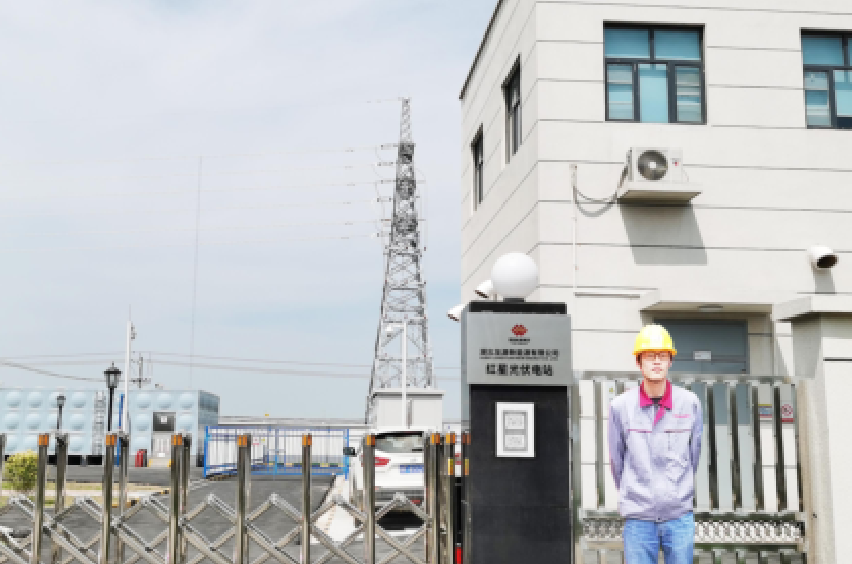 